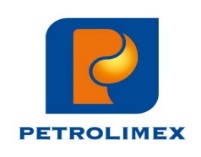 TỜ TRÌNH Phương án phân phối lợi nhuận sau thuế năm 2022Căn cứ Điều lệ tổ chức, hoạt động CTCP vận tải và dịch vụ Petrolimex Hải Phòng;Căn cứ Nghị quyết số 01/2022/NQ-ĐHĐCĐ đã được Đại hội đồng cổ đông thường niên năm 2022 thông qua ngày 29/04/2022;Căn cứ Kết quả sản xuất kinh doanh thực hiện năm 2022;Căn cứ Báo cáo tài chính năm 2022 đã được kiểm toán.Hội đồng quản trị Công ty kính trình Đại hội đồng cổ đông phương án phân phối lợi nhuận sau thuế năm 2022 và trích lập các quỹ năm 2022 như sau:   Kính trình Đại hội đồng cổ đông xem xét, thông qua.TCTY VẬN TẢI THỦY PETROLIMEXCỘNG HÒA XÃ HỘI CHỦ NGHĨA VIỆT NAMCTCP VẬN TẢI VÀ DỊCH VỤ PETROLIMEX HPĐộc lập - Tự do - Hạnh phúcTTChỉ tiêuSố tiền (đồng)Ghi chúILợi nhuận các năm trước còn lại11.168.197.492IILợi nhuận năm 20221Lợi nhuận trước thuế11.682.539.6602Thuế thu nhập doanh nghiệp2.476.987.4163Lợi nhuận sau thuế năm 20229.205.552.2443.1Dự kiến phương án phân phối lợi nhuận năm 20225.938.900.000aChia cổ tức (8%/vốn điều lệ)4.454.400.000bQuỹ khen thưởng500.000.000cQuỹ phúc lợi800.000.000dThưởng hoàn thành vượt mức kế hoạch184.500.0003.2Lợi nhuận sau thuế còn lại năm 20223.266.652.244Nơi nhận:Các cổ đông (để xin ý kiến);HĐQT, Ban kiểm soát;Lưu VPHĐQTTM. HỘI ĐỒNG QUẢN TRỊChủ tịchĐào Thanh Liêm